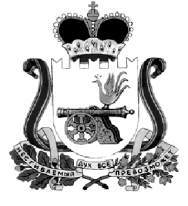 ОТДЕЛ ОБРАЗОВАНИЯАДМИНИСТРАЦИИ МУНИЦИПАЛЬНОГО ОБРАЗОВАНИЯ«КАРДЫМОВСКИЙ РАЙОН» СМОЛЕНСКОЙ ОБЛАСТИПРИКАЗОт  08.12.2016                                                                        № 196В соответствии с договором о сотрудничестве в образовательной, социальной и культурно-просветительской деятельности между Отделом образования Администрации муниципального образования «Кардымовский район» Смоленской области и Приходом в Честь Казанской Божьей Матери  п р и к а з ы в а ю:1. Наградить коллективы обучающихся МБОУ «Кардымовская СШ», МБОУ «Тюшинская СШ»,  МБОУ «Рыжковская СШ», МБОУ «Тирянская ОШ», МБОУ «Соловьевская ОШ», Шестаковский филиал МБОУ «Соловьевская ОШ», принявших активное участие в муниципальных образовательных Рождественских чтениях, сертификатами и подарками.2. Ходатайствовать перед Учредителем об объявлении благодарности директору МБОУ «Рыжковская средняя школа» Н.А. Семеновой за высокий уровень подготовки  к муниципальным образовательным Рождественским чтениям.3. Руководителям общеобразовательных учреждений отметить работу педагогов, подготовивших участников  муниципальных образовательных Рождественских чтений на высоком уровне   (объявить благодарность, наградить денежной премией).4. Контроль исполнения данного приказа возложить на ведущего специалиста Е.Г. КиселевуНачальник Отдела образования                                       В.В.АзаренковОб итогах проведения муниципальных образовательных Рождественских чтений 